Періодичні видання, що знаходяться у фонді бібліотеки. Оновлення на 2023р.ЗображенняНазваРік та номера випуску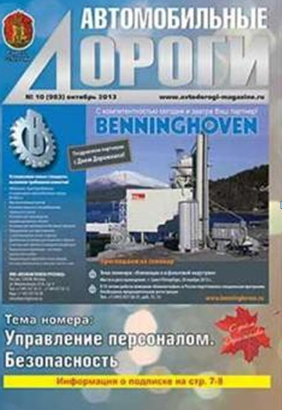 Автомобильные дороги1965(1-12);1966(1-12);1967(1-12);1968(1-12);1969(1-5;7-12);1970(1-12);1971(1-12);1972(1-12);1973(1-12);1974(1-12);1975(1-12);1976(1-12);1977(1-12);1978(1-12);1979(1-12)1980(1-12);1981(1-12);1982(1-12);1983(1-12);1984(1-12);1985(1-11);1986(1-12);1987(1-4);1988(1-12);1989(1-12);1990(1-12);1991(1-12);1992(1-12);2010(1-12);2011(7-12);2012(1-12);2014(10-12);2015(1-6)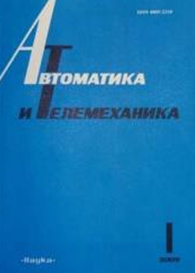 Автоматика и телемеханика1975(1-12);1976(1-12);1977(1-12)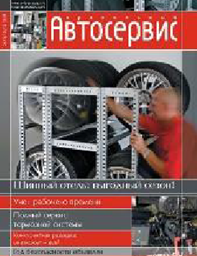 Автосервис2007(1-12);2008(1-12)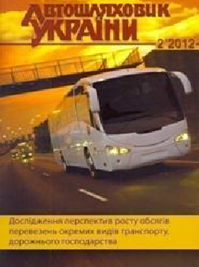 Автошляховик України2007(1-6);2008(1-6);2010(1-6);2011(1-5);2012(1-6);2013(1-6);2014(6);2015(1-6);2018(2-4);2019(1-4);2020(1-3)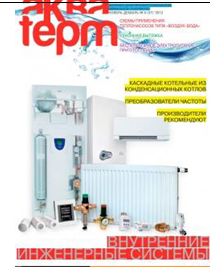 Аква Терм2007(1-6);2008(1,2,3,6);2009(1-6);2010(1-6);2011(4-6);2013(5-6);2014(6);2015(1-6);2016(1-6);2017(1-6)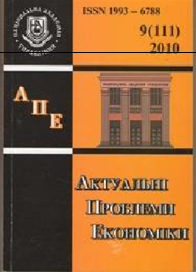 Актуальні проблеми Економіки2001(1-12);2002(1-12);2004(1-12);2007(1-7;10);2010(1-3)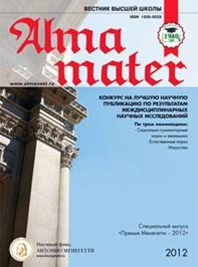 Almamater1993(1-6)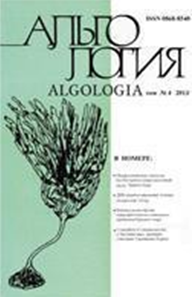 Альгология1994(том 4№1-4);1995(том 5№ 1-2)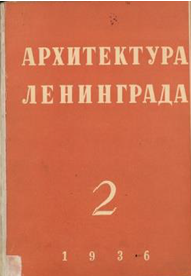 Архитектура Ленинграда1937(1-3);1938(1-6);1939(1-6);1940(1-6);1941(1-12);1944(1-12)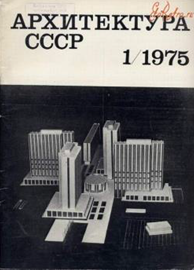 Архитектура СССР1933(1-15);1934(1-15);1935(1-15);1936(1-15);1937(1-15);1938(1-15);1939(1-15);1940(1-15);1941(1-15),1944;1946;1951(1-15);1952(1-15);1953(1-15);1954(1-15);1955(1-12);1956(1-12);1957(1-12);1958(1-12);1959(1-12);1959(1-12);1960(1-12);1961(1-12);1962(1-12);1963(1-12);1964(1-12);1965(1-12);1966(1-12);1967(1-12);1968(1-12);1969(1-12);1970(1-12);1971(1-12);1972(1-12);1973(1-12);1974(1-12);1975(1-12);1976(1-12);1977(1-12);1978(1-12);1979(1-12);1980(1-12);1981(1-12);1982(1-12);1983(1-12);1984(1;3-6);1985(1-5;6-12);1986(1-12);1987(1-5;11-12);1988(1-12);1989(1-3;7-12);1990(1-12);1991(1-6);1992(1-12)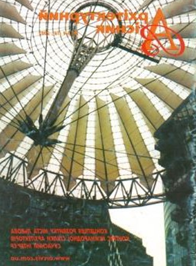 Архітектурний вісник1998(1);1999(1-2)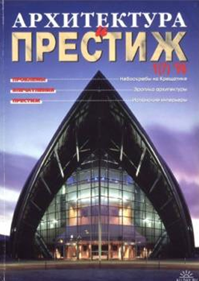 Архитектура и престиж2002(1-6);2003(1-6);2005(1-5);2007(1-4)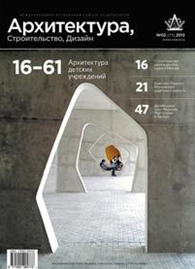 Архитектура, строительство, дизайн2000(1-6);2001(1-3);2002(6);2003(1-6);2004(2-4);2005(1-5);2006(1-6);2007(1-4);2008(1-3);2009(1);2010(1-4);2011(1,2-4);2012(1-4);2013(1-4);2015(1-2); 2016(1-3);2017(1)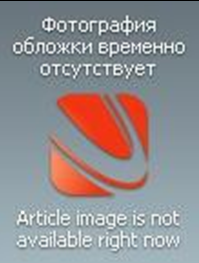 АСС2001(1-4;6-8);2002(1,3-6,8);2003(1-6);2004(1-3;5,6);2005(1-6);2006(2);2007(1,3-5);2008(1-5);2010(1-4);2012(1);2013(3-6,7-10)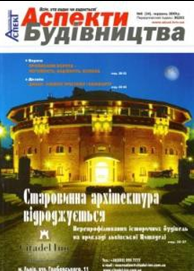 Аспекти будівництва2013(3-7,10);2014(1-3);2015(4-8);2016(1);2017(3);2018(1-2);2019 (1-2)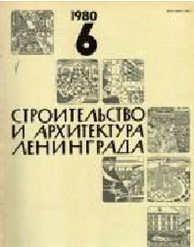 Архитектура и строительство Ленинграда1955(1-12);1959(1-4);1960(1-12)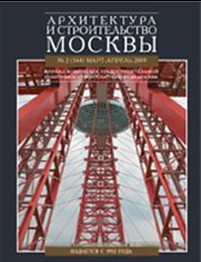 Архитектура и строительство Москвы1954(1-12);1955(11-12);1956(1-2;6-9);1957(1-12);1958(1-12);1959(1-12);1960(1-12);1988(6-7);1989(7);2003(1-6);2006(1-6);2007(1-6);2008(1-6)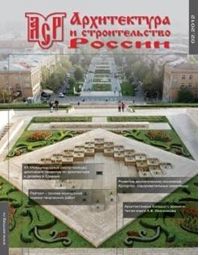 Архитектура и строительство России1989(1-12);1990(1-12);1991(1-12);1992(1-11);1993(1,3-4);1995(1-10);1996(1-12);2002(11-12);2003(1-2,6-8,11-12);2004(1-12);2005(1-4);2006(1-12);2007(1-12);2010(1-12);2011(7-12)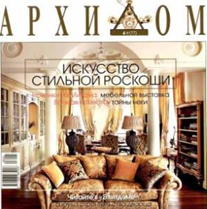 Архи дом.Элитдом2003(1-8);2004(3,4;7-8);2005(1-8);2006(1-8);2007(1-6);2008(1-2,5-8);2009(1-2;5-6);2010(7)Архітектура і будівництво1953;1956(1-6)Архитектура Украины. Строительство и архитектура г. Киев1957-(1-12);1958(1-12);1959(1-12);1959(1-12);1960(1-12);1961(1-12);1962(1-12);1963(1-12);1964(1-12);1965(1-12);1966(1-12);1967(1-12);1968(1-12);1969(1-12);1970(1-12);1971(1-12);1972(1-12);1973(1-12);1973(1-12);1974(1-12);1975(1-12);1976(1-12);1977(1-12);1978(1-12);1979(1-12);1980(1-12);1981(1-12);1982(1-12);1983(1-12);1984(1-12);1985(1-12);1986(1-12);1987(1-12);1988(1-12);1989(1-12);1990(1-12);1991(1-6);1992(1-12);1993(1-12)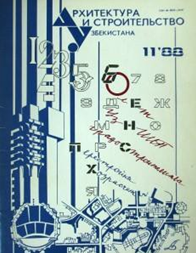 Архитектура и строительство Узбекистана1982(1-12);1983(1-12);1984(1-12);1985(1-12);1986(1-12);1987(1-5;7-11);1988(1-12);1989(1-12);1990(1-12)Атомная энергия1986(т.601-6);(т.611-6);1987(т.621-6;т.631-6;т. 641-6;т. 651-6;т.661-6;т. 671-6;т.681-6;т.691-6т.731-4,6;т. 741-6;т. 751-6;);1991(т.701-6;т.712-6; т.721-6;т. 735)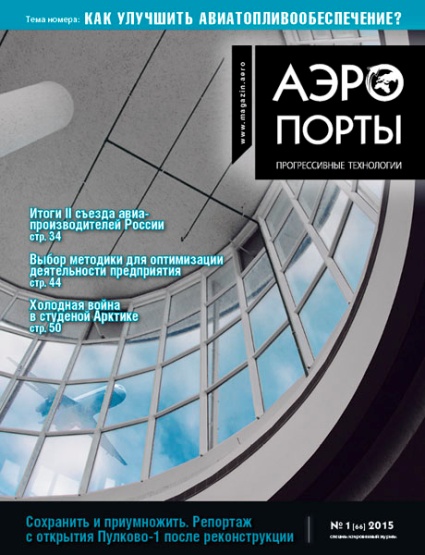 Аэропорты2015(1-2)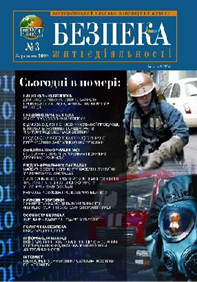 Безпека життєдіяльності2003(1-12);2004(1-12);2005(1-12);2007(1-7,10);2008(1-2,7-8);2009(1-12);2010(1-3,8,10-11);2016(10);2020(1,2)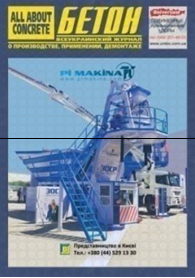 Бетон-Асфальт2013(1-4);2014(5);2015(1-5);2017 (1-5);2018(2-5);2019(1-5);2020(1-4)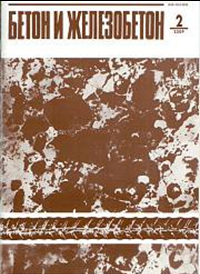 Бетон и железобетон1955-1985(1-12);1986(1-12);1987(1-12);1988(1-12);1989(1-12);1990(1-12);1991(1-12);1992(1-9);1993(1-12);1995(1-6);1996(1-5);1998(1-6);1999(1-12);2000(1-6);2001(1-6);2002(1-5);2003(1-5);2004(1-6);2005(1-5);2006(1-6);2007(1-3,5);2008(1-3,5-6);2009(1-2,4-6);2010(1-2,4-6);2011(1-6);2012(1-6);2013(1-6);2014(6);2015(2-4);2016(1-3);2017(2)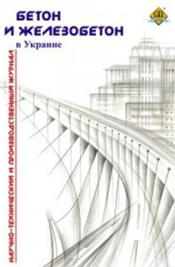 Бетон и железобетон в Украине2005(1-6);2006(1-6);2007(1-6);2008(1-6);2009(1-5);2010(1-6);2011(1-6);2012(1-6);2013(1-6);2014(1-6);2015(2-6)2016(1-6);2017(1-5-6);2018(2-6);2019(1-2)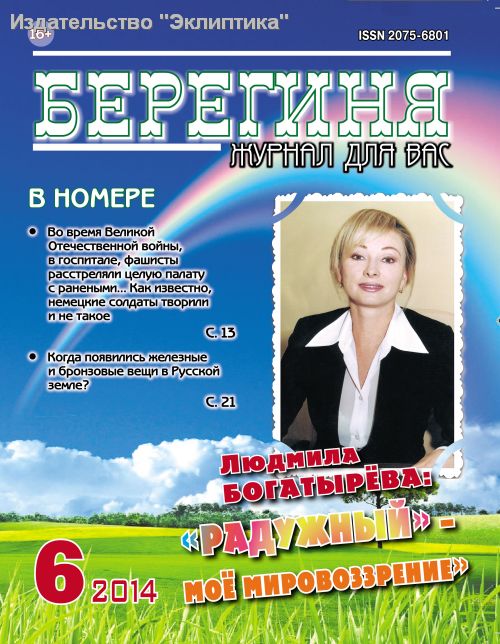 Берегиня2000(1-4);2001(1-4);2002(1-2);2004(4)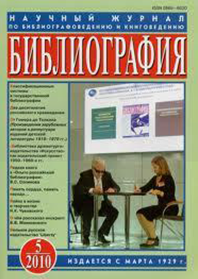 Библиография2000(1-12);2009(1-12);2010(1-12)Библиотека1999(1-2)Библиотекарь1977-1979(1-12);1980(1-12);1982(1-12);1983(1-8,12);1984(1-12);1985(1-11);1986(1-12);1987(1-12);1988(1-12);1989(1-12);1991(1-6,8-10,12);1992(1-4)Бібліотечний форум України2004 – 2011; 2012-2013;2015;2017;2018;2019;2020;2023Бібліотечка голови профспілкового комітету2005;2007-2015;2016;2017;2018;2019;2020;2023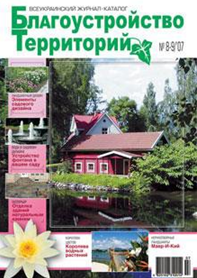 Благоустройство территорий2008(3-4);2009(1-2,4);2010(1-2)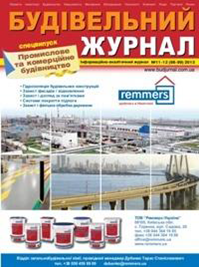 Будівельний журнал2015(1-6);2017(3-4-6);2020(1-4)Будівельні матеріали і конструкції1960(1-4,6);1961(2-6);1962-1976(1-6);1995(1)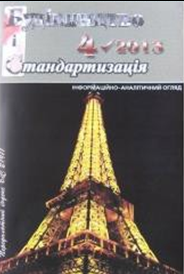 Будівництво і стандартизація2001(1-4);2002(1-4);2003(1-4);2004(1-4);2005(1-4);2006(1-2,4);2007(1-2,4);2008(1-3);2009(1-4);2010(1-4);2011(1);2012(1-3,4);2013(1-3);2014(4);2015(2-4);2017(1-4);2018(3-4);2019(1-2,4);2020(1-4)2023 (1-2)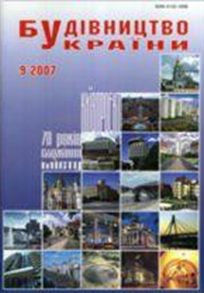 Будівництво України1994(1-6);1995(1-6);1996(1-6);1997(1-6);1998(1-6);1999(1-6);2000(1-6);2001(1-6);2002(1-6);2003(1-8);2004(1-8);2005(1-8);2006(1-10);2007(1-10);2008(1-2,4-7,9-10);2009(1-10);2010(1-6);2011(1-5);2012(1-3,5-6);2013(1-5);2014(6);2015(1-6);2016(1-6);2017(1-6);2018(3-5);2019(1-6)Бюлетень ВАК1976-1979(1-6);1980(1-6);1981(1-6);1982(1-6);1983(1-6);1984(1-6);1985(1-5);1986(1-6);1987(1-3);1988(1-2,4-6);1989-1993(1-6)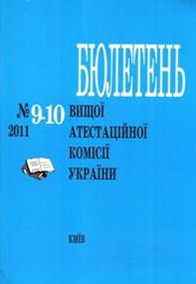 Бюлетень ВАК України1993(3);1997(4);1998(1-3);1999(1-6);2000(1-6);2001(1-6);2002(1-12);2003(1-12);2004(1-12);2005(1-12);2006(1-9,11-12);2007(1-12);2008(1-12);2009(1-12);2010(2-8,10-11);2011(1-12)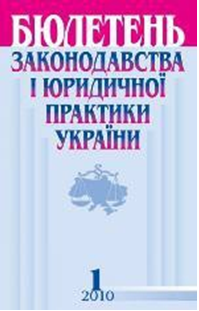 Бюлетень законодавства і юридичної практики  України 2007(1-7,9-12);2008(1-12);2016(1-11)2019 (1-12)2020 (1-12)2023 (1-7)Бюлетень нормативних актів міністерства фінансів  України1995(1-6,9-12);1996(1-2)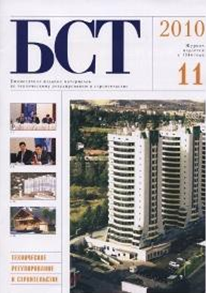 Бюллетень строительной техники (БСТ)1984(1-12);1985(1-11);1986(1-11);1987(3-12);1988(1-12);1989(1-12);1990(1-12);1991(1-12);1992(1-12);1993(2-12);1995(1-6);1996(1-12)Бюллетень систематизованого законодавства України. Будівництво і архітектура.Житлова політика. Житлово-комунальне господарство1999(1-12);2000(1-12);2001(2-12);2002(1-12);2003(1-12);2004(1-12);2005(1-12)Ватерпас1999(1-6);2000(1-6);2001(1-5);2000(2-6);2003(1-6);2004(1-3)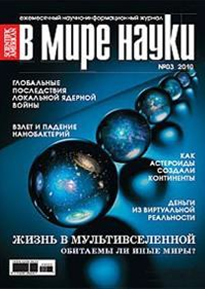 В мире науки1993(1);1983(1-9);1985(1-3,5-7);1986(1,3,5-6);1992(2-3,5-7);1987(2-3);1988(1-3,6-12);1989(1,4-6-7);1990(1-2,5-11);1991(1-12)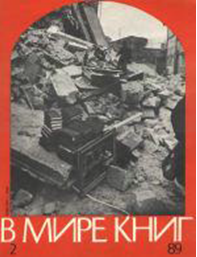 В мире книг1979(1-12);1980(1-12);1981(1-12);1982(1,5-7,9-11);1983(1-12);1984-1988(1-12)Ведомости Верховного Совета СССР1968-1979(1-52);1980(1-52);1981(1-50,52);1982(1-52);1983(1-52)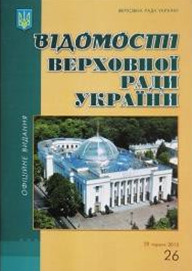 Відомості Верховної ради України1986(1-52);1987(1-52);1988(1-52);1989(1-38,40-48,50-52);1990(1-25,27-48,50-52);1991(1-16,18, 33, 39-52);1992(1-52);1993(1-52);1994(1-52);1995(1-52);1996(1-48);1997(1-46,49-52);1998(1-52);1999(1-52);2000(1-52);2001(1-52);2002(1-52);2003(1-52);2004(1-52);2005(1-14,16-49,52);2006(4,8-13,16,18-52);2007(1-52);2008(1,9,12);2010(1-52);2011(28-32,34-52);2016(1-52)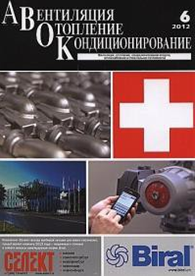 Вентиляция, отопление, кондиционирование2000(4-6);2001(4-6);2002(1-6);2003(1-2,4-8,10);2007(1-8,10);2008(1-8);2009(1-8);2010(1-2,4-8);2011(1-8);2016(1-8)Вентиляція, освітлення та теплогазопостачання2019(28)Вестник Высшей школы1960-1972(1-12);1973(1-9,11-12);1974(1-12);1975-1979(1-12);1980-1984(1-12);1985-1987(1-12);1988(1-12);1989(1-12);1990(1-12);1991(1-10);1992(1-3,7-9)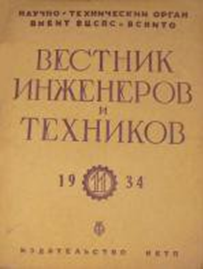 Вестник инженеров и техников1932(2-4,6-12);1933(2-4,7-12);1934(1-4,6-12);1935(1-2,5-7,9-12);1936(1-12);1937(1-6,8-10);1938(1-6,7-9,11-12);1939(1-12);1941(1-5);1946(1-12);1951(1-6);1952(1-6);1953(4)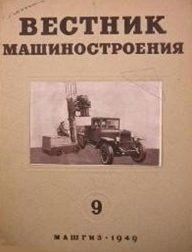 Вестник машиностроения1970-1988(1-12)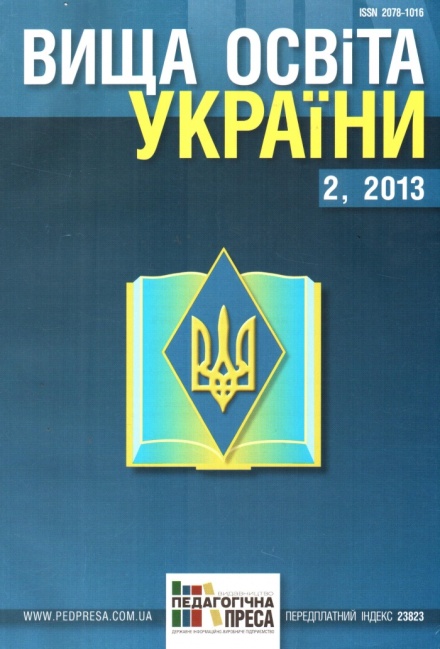 Вища освіта України2016(1-4)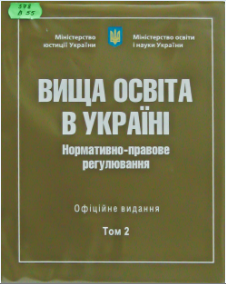 Вища освіта в Україні. Нормативно-правове регулювання.2016(1,3-4)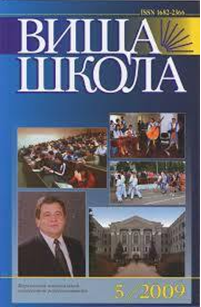 Вища школа2001(1-6);2006(1-6);2004(1-6);2007(1-6);2008(1-6,8,10,12);2009(1-6,9-10);2010(1-12);2011(1-12);2015(4-6,11-12);2016(1-4,10);2017(2-3,5-12);2018(3-4-5-6-9);2019(1,3-11)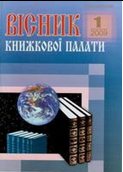 Вісник Книжкової палати1999(2-12);2000(1-12);2001(1-12);2002(1-4);2004(1-12);2005(1-5,7-10,12);2006(1-9,11-12);2007(1-12);2008(1,3-11)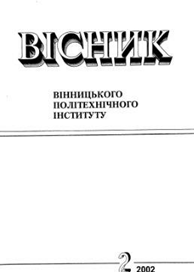 Вісник Вінницького політехнічного інституту1996(1-3);1997(1-2);1998(1-4);1999(1,4-5);2001(1-6);2002(1-6);2003(1-6);2004(1-6);2005(1-6);2007(1-6)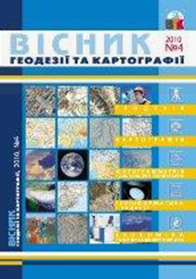 Вісник геодезії та картографії2014(6);2015(1,4-6)Вісник державних тендерів України.2013(05(589))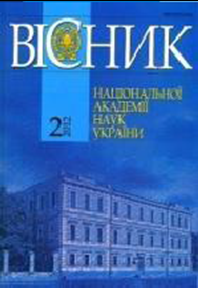 Вісник Національної акад. Наук  України1976-1984(1-12);1985-1995(1-12);1996(1-4,7-12);1997(1-12);1998(1-12);1999(1-12);2000(1-12);2001(1-12);2002(1-12);2003(1-12);2004(1-12);2005(1-12);2006(1-12);2007(2-3,5-12);2008(1-12)Вісник Академії Архітектури УРСР1946(1-2);1947(1-4);1948(3-4);1951(1-4);1952(1-4)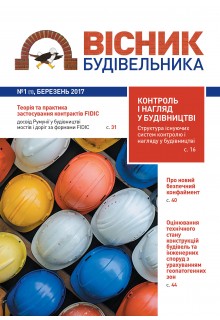 Вісник будівельника2018(2-3,5,6);2019(2-6)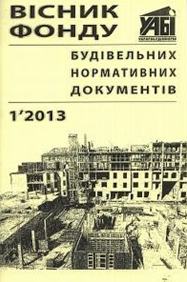 Вісник фонду будівельних нормативних документів2015(2-4)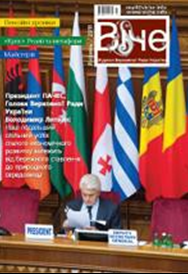 Віче1998-2002(1-12);2003-2005(1-12);2006(3-24);2007(1-24);2008(1-4,7-12,16, 19-24);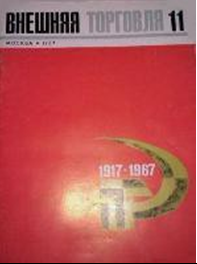 Внешняя торговля1988(2-4), (6-12);1989(1-8), (10-12);1990(1-11);1991(1-2)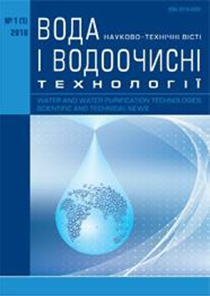 Вода і водоочисні технології2007(1-4);2008(1-6);2009(1-12);2010(1-12);2011(1-5);2012(1-5);2013(1-4);2015(1,3-4);2016(1-4);2017(1-3);2018(4);2019(2-3)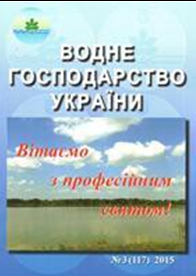 Водне господарство України2010(1-6);2014(6);2018(2-7)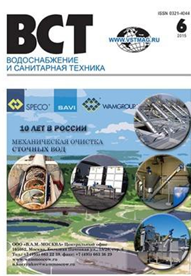 Водоснабжение и сантехника1936-1940(1-12);1941(1-9);1955(1-9);1956-1979(1-12);1980-1985(1-12);1986-1992(1-12);1993(1-8,10,12);1995(1-11);1996(1);2004(1-12);2005(1-5,7-12);2006(1-12);2007(1-10);2008(1,4-12);2009(1-12);2010(1-12);2011(1-12);2012(1-12);2013(1-6);2014(10-12);2016(1-6);2017(1-6)Водные ресурсы1974-1976(1-6);1980-1988(1-6);1989-1992(1-6);1993(2-6)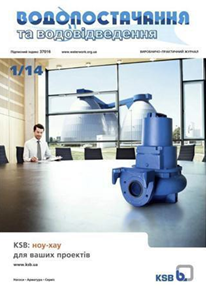 Водопостачання та водовідведення2009-2010(1-6);2013(4-6);2014(6);2015(1-6);2016(1-6);2017 (1-6);2018(2-6):2019(1-6);2020(1-6);2023 (1-2)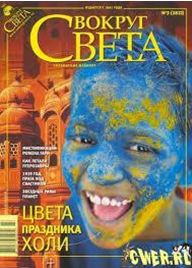 Вокруг света2004(4-12);2006(3-4)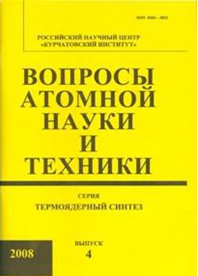 Серия: математическое  моделирование2013(3);Серия: теоретическая и  прикладная физика2013(2-3);2014(4)Вопросы изобретательства1984(1-12);1985(2-12);1986(1-12);1987(4-12);1988(1-12);1989(1-12);1990(2-12);1991(1-12);1992(1-6)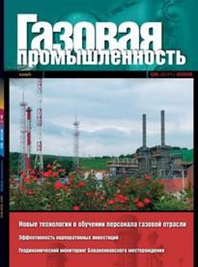 Газовая промышленность1987-1991(1-12);1992(1-6)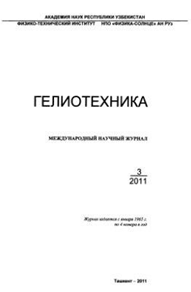 Гелиотехника1987(1-6);1988(1-6)Геологический журнал1997(2-6);1995(1-2)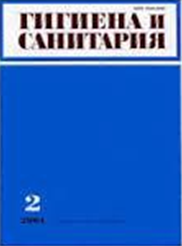 Гигиена и санитария1970-1977(1-12);1983(1-12);1984(2-11);1985-1986(1-12);1987(2-12);1988-1989(1-12);1990(1-9,11-12);1991-1993(1-12)Гидротехника и мелиорация1965-1979(1-12);1980(1-12);1981(1-8,10,12);1982-1984(1-12);1985(1-11);1986(1-4,6-12);1987(1-6,8-12)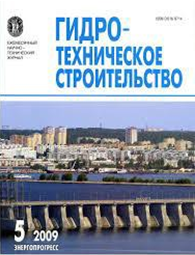 Гидротехническое строительство1935-1940(1-12);1941(1-6);1946(1-12);1948(1-12);1949(1-5,8-12);1950(1-2,4-12);1951-1952(1-12);1953(1-11);1954-1955(1-8);1956(1-11);1957-1974(1-12);1975(2-5,7-10);1976-1979(1-12);1980(1-12);1981(1-12);1982(1-12);1983-1985(1-12);1986-1992(1-12);1993(1-2,4-12);1995-1996(1-12);1998-2004(1-12);2005(7-12);2006(1-12);2007(1-6,8-12);2008(1-12);2010(1-5,7-12);2011(1-12);2012(1-12);2013(1-6);2014(10-12);2015(1-6)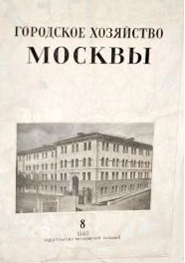 Городское хозяйство Москвы1965-1979(1-12);1980(1-12);1981(1-12);1982(1-12);1983(1-12);1984(1-12);1985(1-12);1986(1-12);1987(1-9,10-12);1988-1990(1-12)Городское хозяйство Украины1973-1975(1-4)Государство и право1992(2,4,6-12);1993(1-12)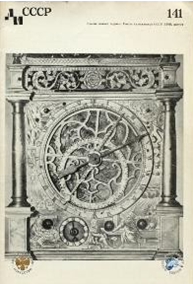 Декоративное искусство СССР1959-1981(1-12);1982-1984(1-12);1985(1-10);1986-1987(1-12);1988(1,3-5,7-12);1989-1991(1-12);1992(1);1993(1-3);1996(1-2,4)Деловая жизнь (Партийная жизнь)1978-1987(1-24);1988(1,3-24);1989(1-24);1990(1-4,6-24);1991(1-24);1992(1-4,9);1993(1-8,10-12);1994(1-24);1995(1-13);1996(1-37);2001(1-12);2002(1-6);2003(1-2,4-11)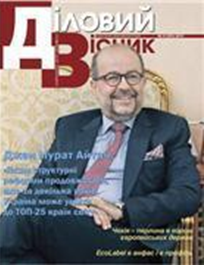 Діловий вісник1992(1-4);1993(1-6);1994(3-6);1995(1-6);1996(1-12);1997(1-12);1997-2001(1-12);2002(1-6);2003(1-12);2014(2,8-9)Доклады Академии наук Украины(мат.,ест.,техн. науки)1992-1994(1-12);1995(3,4)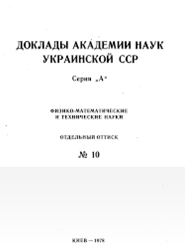 Доклады АН УРС Рсер. А- ф-м1986(1-2,8-12);1987(1-10);1989(1-3,8-12);1990(1-12)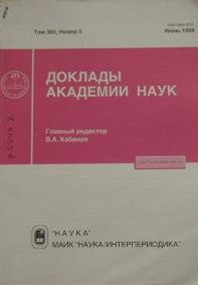 Доклады АН (Российская АН)1989(т.304(1-6);т.305(16);т.306(1-6);т.307(1-6);т.308(1-6);т.309(1-6);т.311(1-6);т.312(1-6);т.313(1-6);т.314(1-6);т.315(1-6);т.316(1-6);т.317(1-6);т.318(1-6);т.319(1-6);т.320(1-6);т.321(1-6);т.322(1-6);т.323(1-6);т.324(1-6);т.325(1-6);т.326(1-6);т.327(1-6);т.328(1-6);т.329(1-6);т.330(1-6);т.331(1-6);т.332(1-6);т.333(1-6)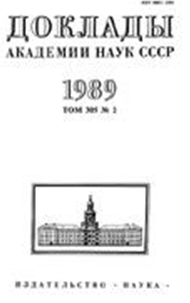 Доклады АН СССР1934(т.1№1-9;т.2№1,3-9;т.3-4№1-9);1935(т.1-4№1-9);1940(т.26-27№19;т.28№1-3,5,7-8;т.29№1-9);1941(т.30-31№19;т.32№1-7,9;т.33№1-9);1945(т.46-49;т.49№2);1946(т.51-53№19;т.54№1-8);1947(т.55№1-2,4-9;т.56№1-2,5-9;т.57-58№1-9);1949(т.64-69№1-6);1951(т.76-81№1-6);1953(т.88-93№1-6);1954(т.94-99№1-6);1955(т.100-105№1-6);1956(т.106-111№1-6);1957(т.112-117№1-6);1958(т.118-123№1-6);1959(т.124-129№1-6);1960(т.130-135№1-6);1961(т.136-141(1-6);1962(т.145-147№1-6);1963(т.148-153№1-6);1964(т.154-159№1-6);1965(т.160-165(1-6);1966(т.166-171№1-6);1967(т.172-177№1-6);1968(т.178-183№1-6);1969(т.184-189№1-6);1970(т.190-195№1-6);1971(т.196-201№1-6);1972(т.202-207№1-6);1973(т.208-213№1-6);1974(т.214-216№1-6);1974(т.217№1,3, 4-6;т.218-219№1-6);1975(т.220№1-6);1976(т.226-231№1-6);1977(т.232-237№1-6);1978(т.238-242№1-6;1979(т.244-249№1-6);1980(т.250№1-6;т.251-255№1-6);1981(т.256-259№1-6;т.260-266№1-6);1982(т.267№1-6);1983(т.267-271№1-6;т.273»1-4,5);1984(т.274№1-6;т.272№1-6;т.275№1-6;т.276№1-6;т.277№1-6;т.278№1-6;т.279№1-6);1985(т.280№1-6;т.281№1-6;т.282№1-6;т.283№1-6;т.284№1-5;285№1-2,4-5);1986(т.286№2-6;т.287№1-6;т.288№1-6;т.290№1-6);1987(т.292№1-6;т.293№1-6;т.294№1-6;т.295№1-6;т.296№1-6;т.297(1-6;т.298№1-6;т.299№1-6);1988(т.300»1-6;т.301№1-6;т.302№1-6;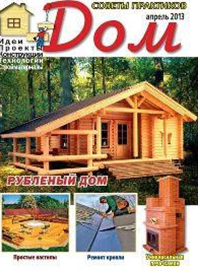 Дом2003(1,4-12);2004(1-12);2005(1-6,9-12);2006(1-3,5-12);2007(1-12);2008(1,3-6,8-12);2009(1-12);2012(1-2,4-12);2013(1-12);2014(10-12)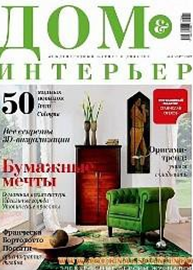 Дом, интерьер2001(1-3);2002(1,3-6);2003(1-7,9-10);2004(1-10);2005(1-6);2006(1-6);2009(1-8);2010(1-2,4,6-9);2011(1-12)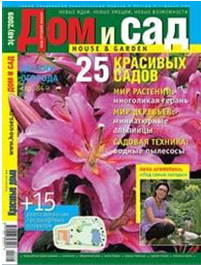 Дом и сад2003(1-3,9);2006(2-6,8,10);2007(1-8);2008(1-8);2009(1-6)Доповіді АН УРСР, сер. А-ф-м1970-1979(1-12);1980(2-12);1981(1-12);1982(1-12);1983(1-12);1984(1-12);1985(1-12);1986(1-2,4-10);1987(1-12);1988(1-12);1989(1-7)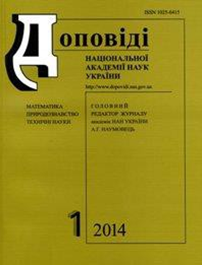 Доповіді Національної АН України (Математика, природознавство , технічні науки)1995(1-5,5-6);1996(1-12);2000(1-12);2001(1-12);2002(1-12);2003(1-12);2004(1-12);2005(1-12);2006(1-12);2007(1-12);2008(1-12)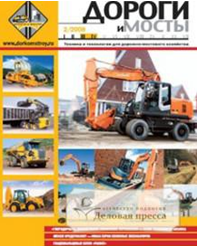 Дороги имосты2009(1-2);2010(1-2)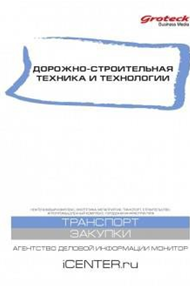 Дорожно-строительная техника и технологии2009(1-12);2010(1-12);2011(7-12)Екологічний вісник2017(1-6);2018(9-12);2019(1-2)Економіка України  2002-2003;2006-2012;2015;2016;2017;2018;2019;2020;2023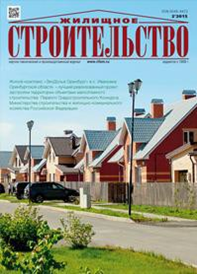 Жилищное строительство1958-1984(1-12);1985(1-10,12);1986(1-12);1987(1-12);1988(1,2,4-10,12);1989(1,4-11);1990(1-12);1991(1-12);1992(1-12);1993(1-3,5-7,1012);2001(1-4,9-12);2002(1);2003(1-12);2004(1-12);2005(1-12);2006(1-12);2007(1-12);2008(1-4,6-7,9-12);2010(1,4-12);2011(7-12);2012(1-2,4,6-10,12);2013(1-6);2014(10-12)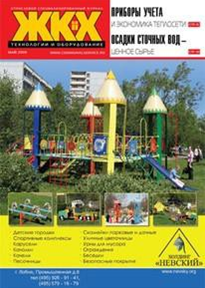 Жилищное и коммунальное хозяйство1965-1982(1-12);1984(1-12);1985(1-11);1986(1-12);1987(1-12);1988(1-12);1989(1-12);1990(1-12);1991(1-12);1992(1-12);1993(1-12);2001(1-12);2002(1,3-12);2003(2-12);2004(1-12);2006(1-12);2007(1-12);2008(1,4,7-12)Журнал прикладной механики и технической физики.1981(1-6);!982(1-6);1983(1-6);1984(1-5,6);1985(1-5);1986(1-5);1987(1-5);1988(1-5);1989(1-5);1990(1-6);1991(2,3)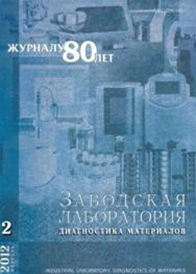 Заводская Лаборатория1965-1986(1-12);1987(1-12);1988-1993(1-12);1995(1-6)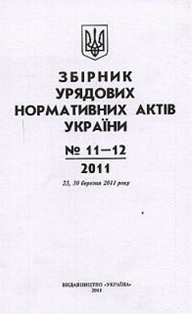 Збірник урядових нормативних актів України1998(1-12);1999(1-18);2000(1-24);2001(1-36);2002(1-36);2003(1-50);2004(1-48);2005(1,3-38,40-48);2008(1-48);2009(1-48);2010(1-49);Збірник наказів та інструкцій мін-во УРСР1963-1964(1-24);1965(1-19,21-24);1966(2-6,8-18,20,22-24);1967(1-24);1969(1-15,17-24);1970(1-24);1971(2-10,12-24);1972(1-6,8-17,19-24);1973-1974(1-24);1975-1977(1-24);1994(1)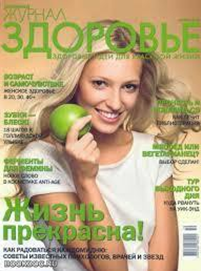 Здоровье1988(1-12);1990(1-8,10-12);1991(1,2,4,5,7-9,11-12);1992(1-3)Зібрання законодавства України постанови тарозпорядження ааб. Міністрів України1997(1-12);1998(1-12);1999(1-12);2000(1-12);2001(1-30);2002(1-24);2005(1-44);2006(1-48);2007(2-21,23-28,30-48);2008(1-14,16-48)Зібрання постанов уряду УРСР. Собрание постановлений правительства УССР1986(4);1987(2-12);1988(1-12);1989(1-5,7-12);1990(1-2,4-12);1991(1-12);1992(1,4-12);1993(1-12);1994(1-12);1995(1-12);1996(1-21)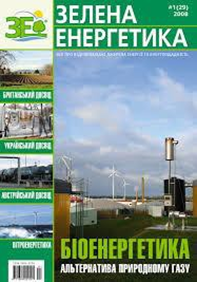 Зелена енергетика2010(1-4)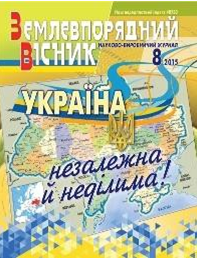 Землевпорядний вісник2006(1-4);2009(1-12);2010(2-12);2011(1-9);2012(1-12);2013(1-12);2014(10-12);2015(1-12);2016(1-12);2017(1-12);2018(4-12);2019(2-12);2020(1-12)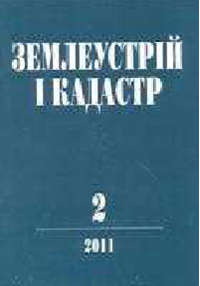 Землеустрій і кадастр2007(1,2);2008(2);2009(1,3,4);2010(1-4);2011(1-3);2012(1-4);2013(1-4)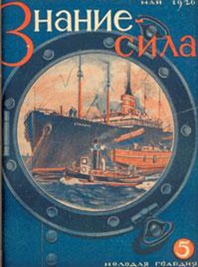 Знание - сила1982-1987(1-12);1988(1-12);1989(1-12);1990(1-12);1991(1-12);1992(1-12);1993(1-12)Інформаційний збірник та коментарі Міністерства освіти і науки України2017(1-9)201820192020Інформаційний бюлетень Мінрегрозвитку будівництва та ЖКГ України. 2013-2015;2016;2017;2018;2019;2020;2023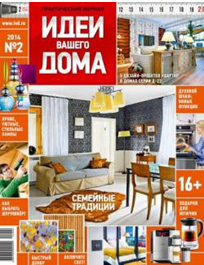 Идеи вашего дома2013(1-3,5-6);2014(10-12)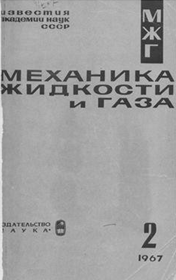 Известия АН СССР. Механика жидкости и газа1982-1987(1-6);1988(1-6);1989(1-6);1990(1-6);1991(1-6);992(1-6);1993(1)Известия АН СССР. Механика твердого тела1965-1975(1-6);1976-1979(1-6);1981-1982(1-6);1983(1-5);1984(1-6);1985-1990(1-6);1991(1-2,4-6);1992(1-6);1993(1-4,6)Известия АН СССР.сер. техн. науки1937(1-2,4-5);1939(1-10);1946-1947(1-12);1949(1-12);1952(2-12);1953-1958(1-12)Известия АН СССР техн. н. сер.мех. и маш.1959(1,2,4-6);1960-1962(1-6);1963(1,3-6);1964-1965(1-6)Известия АН Арм.ССРс. Механика1969-1970(1-6);1971(1-4,6);1972-1974(1-6);1975-1978(1-6);1979(1-3,5);1980(1-6);1981(1-6);1982(1-6);1983(1-5);1984(1-6);1985(1-6);1986(1-6);1987(1-6);1988(1-5)Известия АН Арм. ССР сер. технич. наук1983(3-5);1984(1-4,6);1985(2,3,5-6);1986(2,5-6);1987(3-6);1988(1-6)Известия Академии строительства и архитектуры СССР1959-1962(1-4);1963(1-3)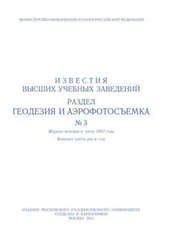 Известия вузов. Геодезия и аэрофотосъемка1987(2,3,5-6);1988(1-2)Известия вузов. Нефть и газ1987(1-12);1988(2-12)Известия вузов .сер. Строительство и арх-ра1958-1959(1-12);1960-1962(1-6);1963(1-6,8-12);1964(1-7,9-12);1965(1-6,8-12);1966-1978(1-12);1979-1984(1-12);1986-1990(1-12);1991(1,5-12);1992(1-6,11,12)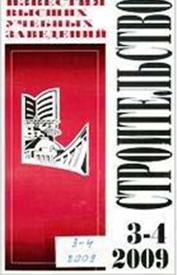 Известия вузов.сер. Строительство1993(1-6);1995(2-12);2000(1-12);2001-2005(1-12);2006(1,3-12);2007(1-12);2008(1-12);2009(1-12);2010(2-12);2011(1-12);2012(1-4,6-7,10-12);2013(2-12);2014(9-10);2015(1-6);2016(1-12);2017(1-6)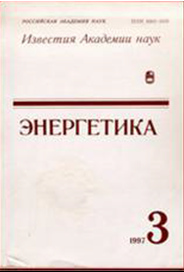 Известия вузов. Энергетика1987(1-12);1988(1-5,8-12);1989(1-5,7,8,11-12)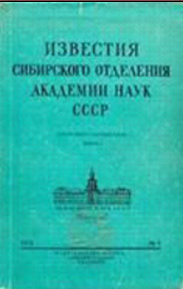 Известия Сиб. Отд. АН СССР. Сер. Технических наук1982(Вып.1-3)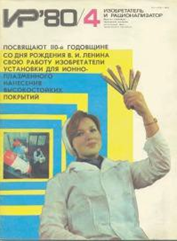 Изобретатель и рационализатор1976-1984(1-12);1985(1-11);1986(1-12);1987(1-12);1988(1-12);1989(1-12);1990(1-12);1991(1-12);1992(1-2,7-8)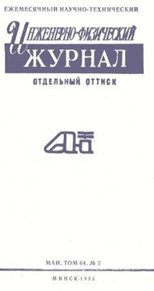 Инженерно-физический журнал1958(1,3-12);1959(1,3-12);1960-1962(1-12);1964-1966(1-12);1967(т.12№1,4-6;т.13№1-6);1968(т.14№1-6;т.15№1,2-6);1969(т.16№1-6;т.17№1-6);1970(т.18№1-5;т.19№1-6);1971(1-12);1972(т.22№1-5;т.23№1-5);1973(т.24№1-6;т.25№1,3-4);1974(т.26№1-6;т.27№1-6);1975(т.28№1-6;т.29№1-3,56);1976(т.30№1-6;т.31№1-6);1977(т.32№1-6;т.33№1-6);1978(т.34№1-6;т.35№1-5);1979(т.36№1-6;т.37№1-6);1981(т.40№1-6;т.41№ 1-3,5-6);1982(т.42№1-6;т.43№1-6);1983(т.44№16);1984(т.46№1-6;т.47№1-6);1985(т.48№1-6;т.49№1-6);1986(т.50№1-6;т.51№1-6);1987(т.52№1-6;т.53№1-6);1988(т.54№1-6;т.55№1-6);1989(т.56№1-5;т.57№1-6;);1990(т.58№1-6;т.59№1-6);1991(т.60№1-4,6;т.61№1-6);1992(т.62№2-Иностранные стандарты1984(1-12);1985(1-11);1986(1-2,4-6,8);1987(2-3,5-12)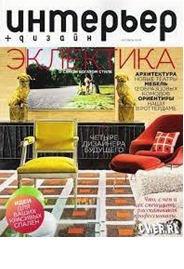 Интерьер+дизайн2001(1-12);2002(1-3,5-12);2003(1-12);2004(1-12);2005(1-12);2006(1-12);2007(1-12);2010(2-5,7-12);2011(1-2,7-12);2012(1)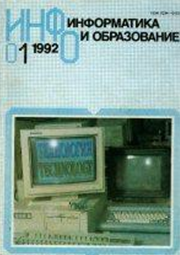 Информатика и образование1986(1-3);1987(1-6);1988(1-6);1989(1-6);1990(1-6);1991(1,3-4,6);1992(1-6)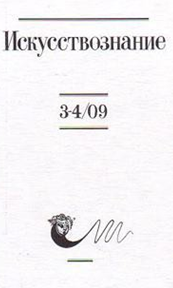 Искусствознание2009(1-4)Искусство1986(1-12);1988(1-11);1989(1-12);1990(1-9);1992(1)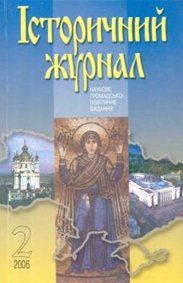 Історичний журнал2005(1-6)Інформаційний бюлетень2019(1-12)Казна України20112023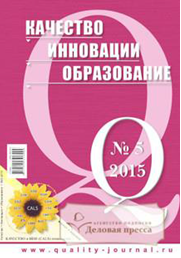 Качество, инновации, образование   2011(1,6)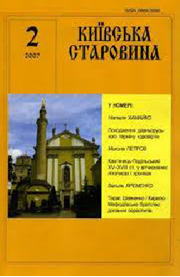 Київська старовина    2000(1-6)Книжная летопись (осн. Выпуск)1985(1-42);1986(1-52);1987(8-31,35-41,44-52);1988(1-52);1990(3-9,11-33,38-42,46-52);1991(1-52);1992(1-52)Книжная летопись. Авторефераты диссертации1982(1-8);1983(1-11);1985(1-11);1986(1-7,9,11);1987(2-12);1990(1-4,7-12);1993(1-4,6-7,11-12)Книжная летопись (книги и брош.)1983(1-12);1985(1-3,4-6,7-9,14-26);1986(1-11);1987(1-34);1990(1-9,11-12);1991(1-3,9)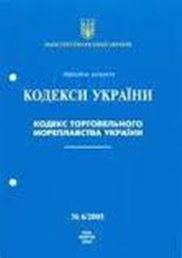 Кодекси України1997(1-6);2004(1-10,12)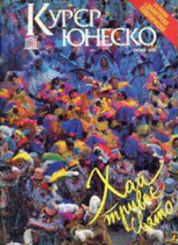 Кур’єр ЮНЕСКО1994(1-9);1995(1-6);2001(1-8)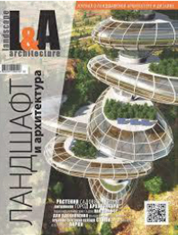 Ландшафт и архитектура2015(1-6);2016(5);2017(2-6);2018(2-6);2019(2-6);2020 (1-6);2023 (1-2)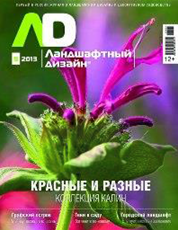 Ландшафтный дизайн2001(1-6);2002(1-4,6);2003(1-4,6);2004(1-2,6);2005(1-6);2006(1-6);2007(1-6);2009(1-6);2010(1-6);2011(1-6);2012(1-6);2013(1,3-6);2014(6);2015(1-3);2016(4-6)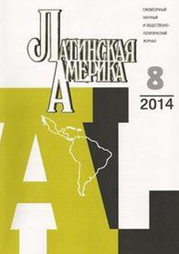 Латинская Америка1983(1-12);1984(1-12);1985(1-12);1988(1-12);1989(1-12);1990(1-12);1991(3,5-12)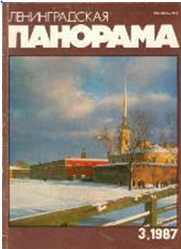 Ленинградская панорама1982(1-12);1983(1-12);1984(1-11);1985(1-11);1986(1-10,12);1987(1-12);1988(1-12);1989(1-12);1990(1-12);1991(1-12);1992(1-8)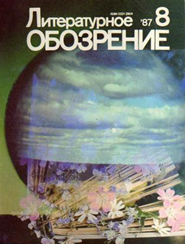 Литературное обозрение1978(1-12);1979(1-12);1980(1-12);1981(1,3-6,8,10-12);1982(3,6-9);1983(5,8,10);1985(1-11);1987(1,2,4-12);1988(1-12);1989(1,3-8,10-12);1991(1-12);1992(1-6);1993(1,3-6)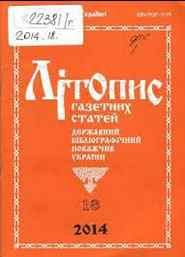 Літопис газетних статей1993(1-6,11-24);1999(1-24);2000(1-24);2001(1-24);2002(1-24);2003(1-24);2004(1-24);2005(1-24);2006(1-24);2007(1-24);2008(1-17,22-24)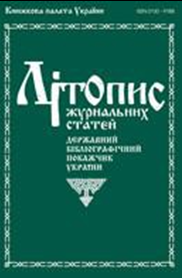 Літопис журнальних статей1993(1-8,11-26);1998(1-24);1999(1-24);2000(1-24);2001(1-24);2002(1-24);2003(1-24);2004(1-24);2005(1-24);2006(1-24);2007(1-24);2008(1-22,24)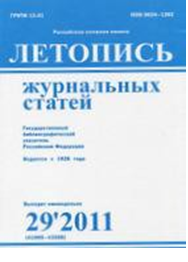 Летопись журнальных статей1978-1984(1-52);1985(1-50);1986(1-49);1987(1-2,9-52);1988(1-52);1990(3-52);1991(1-52);1992(1-52);1993(1-26);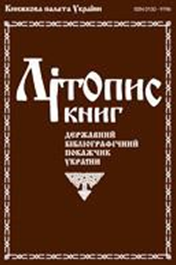 Літопис книг1993(1-24);2002(1-10)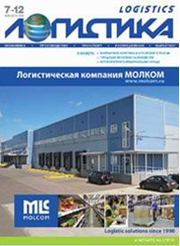 Логистика2007(1-4);2008(1);2009(5-8,11-12)Louvain2000(5-12);2001(1-5)Маркетинг2000(1-6);2001(1)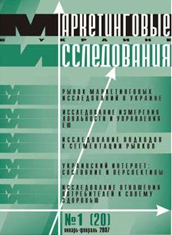 Маркетинговые исследования в Украине2009(2-6);2012(1,4-6);2013(1-6);2014(5-6)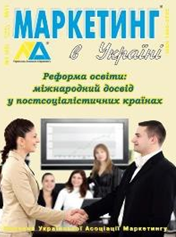 Маркетинг в Україні2001(1-4);2002(1-6);2003(1-5);2004(1-6);2005(1-6);2006(1-6);2007(1-3);2008(2);2009(2,3,5-6);2010(1);2012(5-6)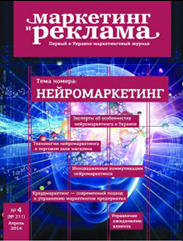 Маркетинг и реклама2007(1-8);2008(6)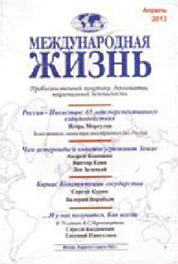 Международная жизнь1976-1985(1-12);1984(1-12);1985(1-12);1986(1-12);1987(1-2,4-12);1988(1-12);1989(1-12);1990(1-12);1991(1-12)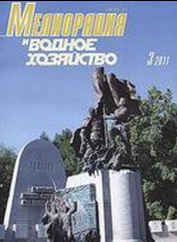 Мелиорация и водное хозяйство1999(1-6);2000(1-6);2001(1-6);2002(1-6);2004(2-3,5-6)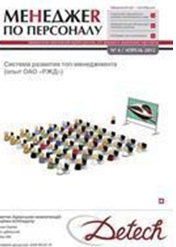 Менеджер по персоналу2009(1-3,5-12)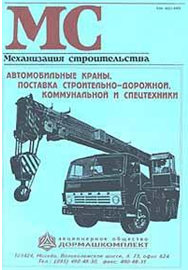 Механизация строительства1965-1983(1-12);1984(1-12);1985(1-12);1986(1-12);1987(1-12);1988(1-12);1989(1-5,7-12);1990(1-12);1991(1-12);1992(1-12);1993(1-12);1995(1-6)Механизация и автоматизация производства1970-1979(1-12);1980(1-12);1981(1-12);1982(1-12);1983(1-12);1984(1-12);1985(1-12);1986(1-12);1987(1-12);1989(1-12);1990(1-12);1991(1-12);1992(1-2)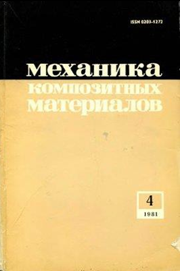 Механика композитных материалов1979(1-6);1981(1-6);1982(1-6);1983(1-6);1984(1-5);1985(1-6);1986(1-6);1987(1-6);1988(1-6);1989(1-6);1990(1-6);1992(1-6)Механика полимеров1972-1977(1-6)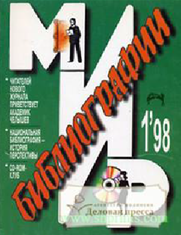 Мир библиографии1999(1,3-6);2000(1-4,6)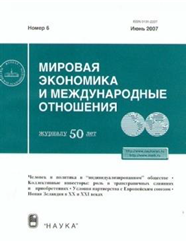 Мировая экономика и международные отношения. МЭМО1978-1985(1-12);1986(1-12);1987(1-9,11,12);1988(1-12);1989(1-6,8-12);1990-1993(1-12);1997(4-6);1998(1-12);1999(1-6,9-12);2000(1-12);2002(1-12);2004(1-12);2006(1-12);2007(1-12);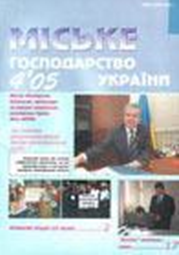 Міське господарство України1993(1-4);1994(1-4);1995(1-4);1996(1-3);1997(2-4);1998(1-4);1999(1-4);2000(1-4);2001(1-4);2002(1-2,4);2003(1-4);2004(1-4);2005(1-4);2006(1-4);2007(1-3);2008(1-3);2009(1-4);2010(1-4);2011(1-3);2012(1-4);2013(1-4)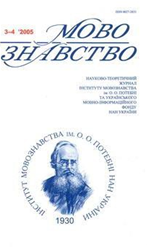 Мовознавство1999(1-6);2000(1-6)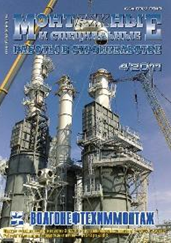 Монтаж и специальные работы в строительстве1965-1989(1-12);1990(1-12);1991(1-12);1992(1-12);1993(1-12);2001(1-5,8-12);2002(1-12);2003(1-12);2004(1-12);2005(1-12);2006(1-12);2007(1-2,6-8);2009(1-12);2010(1-3,5,12);2011(1-12)Монтаж+технологія2008(1-2,4-10);2010(1-3,6-10);2011(2-3,6-7)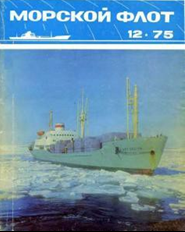 Морской флот1970-1976(1-12)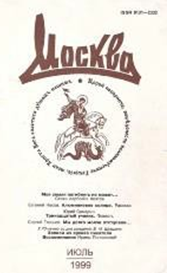 Москва1978(1-12);1979(1-12);1991(6,10,12)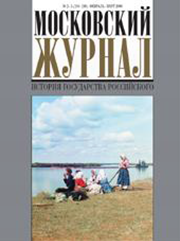 Московский журнал1991(1-12);1992(1-12);1993(1-12)Надзвичайна ситуація2020(1-2)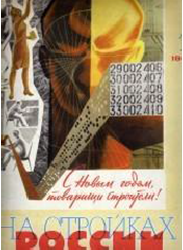 На стройках России1961(3-12);1962-1967(1-12);1968(1-6,8-12);1969-1971(1-12);1972(1-3,8-12);1973-1974(1-12);1975-1979(1-12);1980(1-12);1981(1-12);1982(1-12);1983(1-12);1984(1-12);1985(1-12);1986(1-11);1987(1-12);1988(1-12)Надежность и контроль качества1987(1-8,10-11);1988(2-12);1989(1-12);1990(1-12);1991(1-12)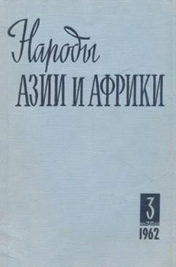 Народы Азии и Африки1975-1979(1-6);1980(1-6);1981(1-6);1982(1-6);1983(1-6);1984(1-6);1987(1-6)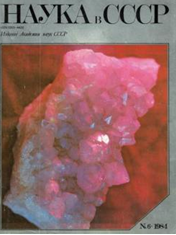 Наука в СССР1981(1-6);1982(1-6);1983(1-6);1984(1-6);1985(1-6);1986(1-6);1987(1-2,6);1988(1-6);1989(1-6);1990(1-6);1991(1-6)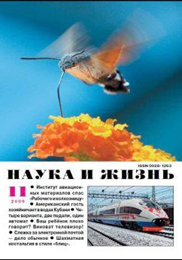 Наука и жизнь1981-1983(1-12);1984(1-12);1985(1-12);1986(1-12);1987(1-12);1988(1-12);1989(1-2,4-12);1990(3,5-8,10);1992(1-6);1991(4-12)Наука и мы1982(1-12);1983(2-12);1984(1-12);1985(1-12);1986(1-11);1987(1-8);1988(1-12);1989(1-12);1990(1-12)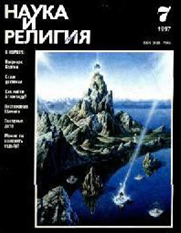 Наука и религия1985(1-12);1986(1-2,4-12);1987(1-2,4-12);1988(1-12);1989(1-12);1990(1-8,10-12);1991(1-11);1992(1-5,8,12);1993(2,6,8-9,11)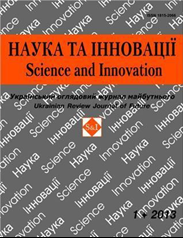 Наука та іновації. Український оглядовий журнал майбутнього.2015(2-6)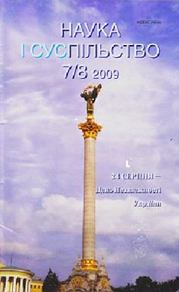 Наука і суспільство2000(1-12);2001(1-12);2003(3-8,11-12);2004(1,3-12)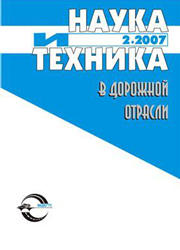 Наука и техника в дорожной отрасли2014(4);2015(1)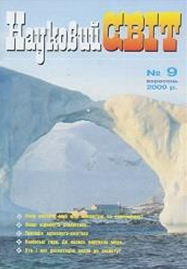 Науковий світ1999(1-12);2000(1-12);2001(1-7);2002(1-12);2003(1-12);2004(1-12);2005(1-12);2006(1-12);2007(1-12);2008(1-12);2009(1-12);2010(1-12);2011(1-12)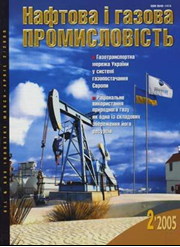 Нафтова і газова промисловість1995(1-2);2000(4-5);2001(1-6);2002(1-6)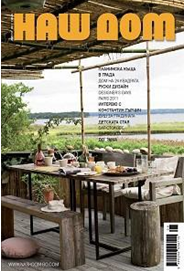 Наш дом2003(1-6);2004(1);2007(34,36-38)Нова політика1998(1-6);1999(1-6);2000(1-6);2001(1-6);2008(1-2)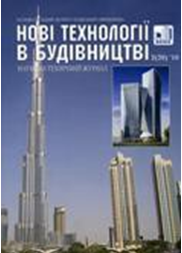 Нові технології в будівництві2011(11);2012(1-2)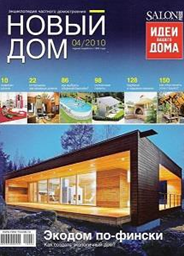 Новый дом2001(1-2);2002(1-4,6-8);2003(1-8);2004(1-8);2005(1);2010(1-6);2012(1-6);2013(1-6)N*M House2017(5-6);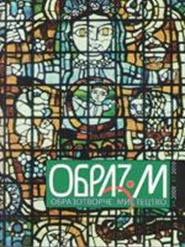 Образотворче мистецтво1994(1-2);1995(1-2);1997(1-4);2013(3-4);2014(4);2015(1,2)Общественные науки1980(1-6);1982(1-6);1983(1-6);1984(1-6);1985(1-6);1986(1-6);1987(1-6);1988(1-6);1989(1-6);1990(1-6)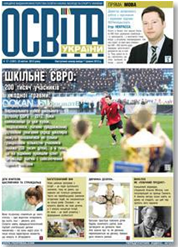 Освіта України2015(1-8);2016(1-12);2017(1,3-9,11-12);2018(1-12);2019(1-12)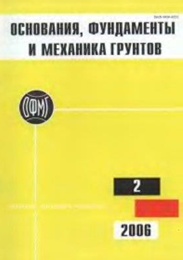 Основания, фундаменты и механика грунтов1959-1985(1-6);1986(1-6);1987(1-6);1988(1-6);1989(1-6);1990(1-6);1991(1-6);1992(1-6);1993(1-6);1995(1,3-6);1996(3-4,6);1998(1-6);1999(1-6);2000(1-6);2001(1-6);2002(1-6);2003(1-6);2004(1-6);2005(1-6);2006(1-6);2007(1-6);2008(1-6);2009(1-6);2010(1-12);2011(1-12);2012(2-6);2013(1-6);2014(6);2015(1-3);2016(1-6);2017(1-3)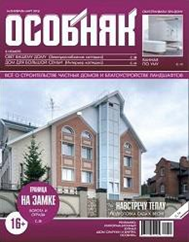 Особняк1997(4,6,10);1998(1-2);2000(3);2002(1-4);2003(1-4);2004(1-4);2005(1-4);2006(1-4);2007(1-4);2008(1-4);2010(1-4)Офіційний Вісник нормативних актів з фінансів, податків та бухгалтерського обліку1999(1-18);2000(1-52)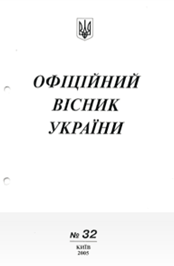 Офіційний Вісник України2002(1-52);2003(1-52);2004(1-52);2008(1-52);2009(1-101);2010(1-101);2011(1-100);2012(1-102);2013(1-100) ;2014(79-103);2015(1-70);2016(1-78,82-95)2017(1-9,11-75);2018(3-12);2019(1-12)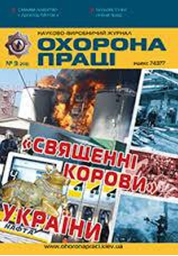 Охрана труда (Охорона праці)1994(1-6);1995(1-12);1996(1-12);1997(1-12);1998(1-12);1999(1-12);2000(1-12);2001(1-12);2002(1-12);2003(1-12);2004(1);2005(1-12);2006(1-6);2007(1-12);2008(1-12);2010(1,4-12);2011(1-4,6-12)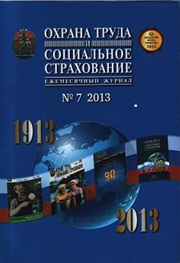 Охрана труда и соц. страхование1983(1-12);1984(1-12);1985(1-12);1986(1-11);1987(1-9,11);1988(1-12);1989(1,4-12);1990(1-4,6-12);1991(1-11)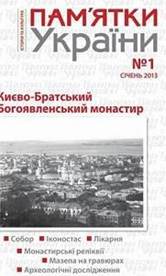 Пам’ятки України1998(1);1999(1-4)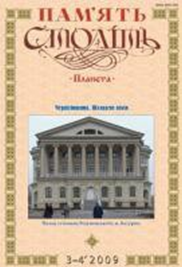 Пам'ять століть1998(4,6);1999(1-6);2000(1,3-6)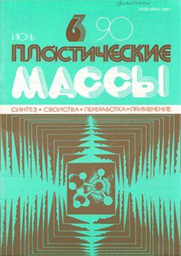 Пластические массы1960-1986(1-12);1987(1-12);1988(1-12);1989(1-12);1990(1-12);1991(1-12)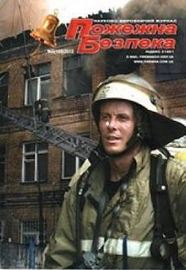 Пожежна безпека1999(1-6);2000(1-6);2001(1-6);2002(1-6);2005(1)Полімерні труби2014(2)Політика і культура2002(1-48)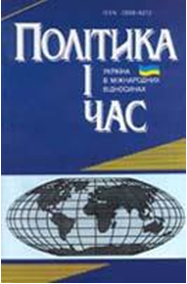 Політика і час1991(1-11);1992(1-5,9-12);1993(1-12);1998(1-12);1999(1-4);2000(1-12);2002(1-12);2003(1-12)Політична думка1994(3-4);1995(1-3);1996(1);1998(1-4);1999(2-4);2000(2-4);2001(1-4);2002(1-3)Політологічні читання1994(1-4);1995(1-2)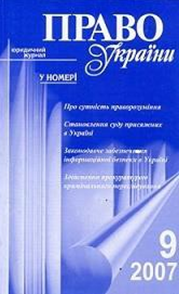 Право України1996(4);1997(7-12);1998(2-12);1999(1-12);2000(1-12);2001(1-12);2002(1-12);2003(1-12);2004(1);2005(1-12);2006(1-12);2007(1-12);2010(1-12)Практика оценки2007(7-12);2009(1-12)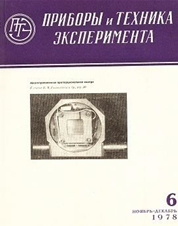 Приборы и техника эксперимента1982(1-6);1983(1-6);1984(1-6);1985(2-5);1986(1-6);1987(1-6);1988(1-6)Приборы и системы управления1981(1-12);1982(1-12);1983(1-12);1984(1-12);1985(1-11);1986(1-12);1987(1-12);1988(2-12);1989(1-12);1990(1-12);1991(1-9,11-12)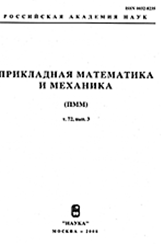 Прикладная математика и механика1933(т.1№2);1938(т.2№2,4);1939(т.2№2-4,т.3№1-2);1940(т.6№1-6);1941(т.5№1-3);1944(т.8№1-4,6);1947(т.11№1-6);1948(т.12№3-6);1949(т.13№1-6);1950(т.14№1-6);1951(т.15№1-5);1952(т.16№1-6);1953(т.17№1-6);1954-1958(т.18-22№1-6);1959(т.23№2-6);1960-1966(№1-6);1967(№1,2,6);1968-1972(№1-6);1973-1983(№1-6);1984(т.48№1-6);1985(т.49№1-6);1986(т.50№1-6);1987(т.51№1-6);1988(т.52№1-6);1989(т.53№1-6);1990(т.54№1-6);1991(т.55№1-6);1992(т.56№1-6);1993(т.57№1-6)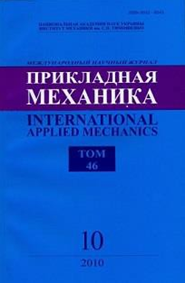 Прикладная механика1983(1-12);1984(1-12);1985(1-12);1986(1-12);1987(1-12);1988т.24(1,3-12);1989(1-12);1990(1-10,12);1991(1-12);1992(1-12);1993(1-12);1994(1-12);1995(1-6);Прикладна механіка1955-1961(т.1-7№1-4);1962-1963(№1-6);1967(№4-12);1970-1974(№1-12);1975(№1-2,8-12);1976-1979(№1-12);1980-1982(№1-12);1983(№1-12);1984(№1-12);1985-1987(№1-12);1988(т.24№1,3-12);1989(№1-12);1990(№1-10,12);1991(№1-12);1992-1994(№1-12);1995(№1-6)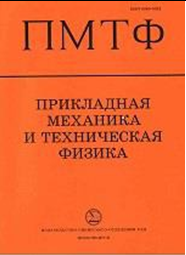 Прикладная механика и технич. Физика1981(1-6);1982(1-6);1983(1-6);1984(1-6);1985(1-6);1986(1-5);1987(1-6);1988(1-6);1989(1-6);1990(1-6);1991(2-3);1992(1,5-6)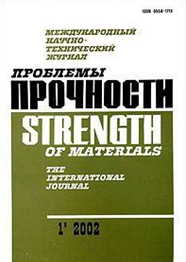 Проблемы прочности1977-1983(1-12);1984(1-11);1985-1988(1-12);1989(1-6,8-12);1990-1992(1-12);1994(7-12);1995(1-5,7-12);1996(1-6);1998(2-6);1999(1-6);2000(1-6);2001(1-6);2002(1-6)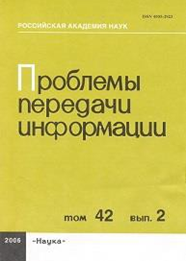 Проблемы передачи информации1981(т.17№1-4);1982(т.18№1-4);1983(т.19№1-4);1984(т.20№1-4);1985(т.21№1-4);1986(т.22№1-4);1987(т.23№1-4)Проект и стандарт1934(1-10);1935(1-12);1936(5-12);1937(1-12)Проектирование и инженерные изыскания1983(1-6);1984(2-6);1985(1-6);1986(1-6);1987(1-6);1988(1-6)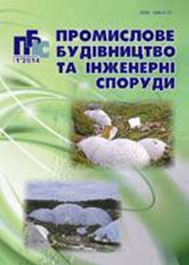 Промислове будівництво та інженерні споруди2013(2-4)2015(1-4);2016(1-4);2017(1-4);2018(2,4);2019(1-4);2020(1-4)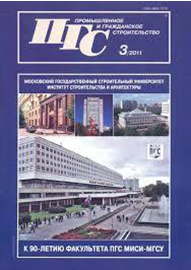 Промышленное и гражданское строительство (ПГС)1986(1-12);1987(1-12);1988(1-12);1989(1-12);1990(1-12);1991(1-12);1992(1-12);1993(1-12);1995(1-6);1996(1-12);2000(7-12);2001(1-5,7-12);2002(1-12);2003(1-12);2004(1-12);2005(1-12);2007(7,12);2008(1-12);2009(1-12);2010(1-12);2011(1-12);2012(1-12);2013(1,3,5-6)2014(10-12)Промышленное строительство1959-1974(1-12);1975(1-8,10-12);1976-1979(1-12);1980(1-12);1981(1-12);1982(1-12);1983(1-12);1984(1-6,8-12);1985(1-12)Промышленное строительство и инженерные сооружения1976-1979(1-4);1980(1-4);1981(1-4);1982(1-4);1983(1-4);1984(1-4);1985(1-4);1986(1-4);1987(1,2,4);1988(1-4);1989(1-4);1990(1-4);1991(1,2);1992(1-4)Промышленность строительных материалов Москвы. Реф. сб.1981(1-8);1982(1-2,5-8);1983(1-3,5-8);1984(1-8);1985(1-8);1986(1-8);1987(1-8);1988(1-8);1989(1-8);1990(1-8)Промышленность строительных материалов1939(1-3);1940(1-12);1941(1-5)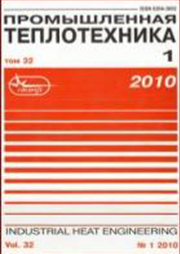 Промышленная теплотехника1987(1-6);1988(1-6);1989(1-6);1990(1-6);1991(1-4);1996(1-5);1997(1-6);1998(1-6);1999(1-6);2000(1-6);2001(1-6);2002(1-6);2003(1-6);2005(1-6)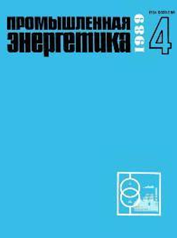 Промышленная энергетика1987(1-12);1988(1-7,9-12);1989(1-12);1990(1-12);1991(1-12);1992(1-12)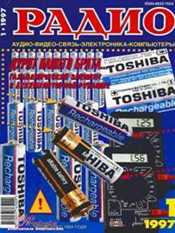 Радио1986(1-11);1987(1-12);1988(1-12);1989(1-4,6-12);1990(1-12);1991(1-12);1992(1-12);1993(1-12)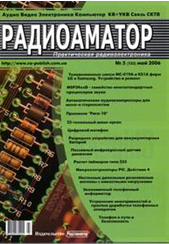 Радио-аматор1994(1-12);1995(1-6);2001(1-12);2002(1-12);2004(1-12);2005(1-12);2006(1-12)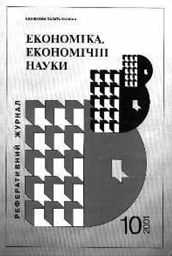 Реферативный журнал. Економіка. Економічні науки1999(1-5);2000(1-12);2001(1-12);2002(1-12);2003(1-12);2004(1-12);2006(1-6,8-12)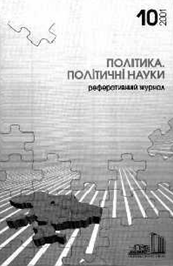 Реферативный журнал. Політика, політичні науки1999(1-6);2000(1-12);2001(1-12);2002(1-12);2003(1-12);2004(1-12);2005(1-12);2006(1-12)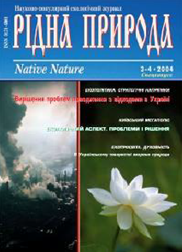 Рідна природа1994(1);1996(1-3);1997(2)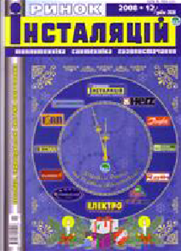 Ринок інсталяцій2009(1-12)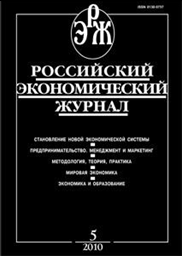 Российский экономический журнал. Экономические науки1986(1-9,11,12);1987(1-12);1988(1-12);1990(1-12);1991(1-12);1992(1-2,5-12);1993(1-12);2007(1-6,9-10);2008(3-4,7-8)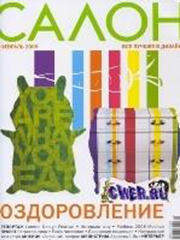 Салон2001(1-12);2002(3-5,7-12);2003(1-5,7-12);2004(1,3-12);2005(2-12);2006(1);2007(2-12)С.-Петербургская панорама1992(1-8,10,12);1993(1,3-5,8-9)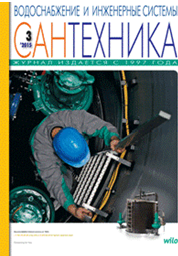 Сантехника. Водоснабжение инженерные сети2007(1-6);2008(1-6);2009(1-3);2010(1-6);2011(4-6);2014(6)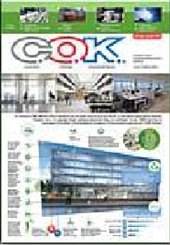 Сантехника: отопление , кондиционирование, энергосбережение2014(10-12)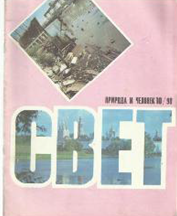 Свет (Природа и человек)1984(1-12);1985(1-11);1986(1-12);1987(1-12);1988(1-12);1989(1-12);1990(1-12);1992(1-5,12);1993(1-10)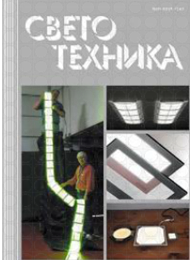 Светотехника1987(1-6,8-12);1988(1-12)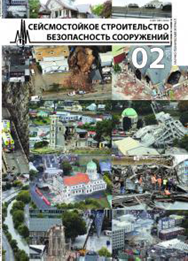 Сейсмостойкое строительство, безопасность сооружений2000(4-6);2001(1-6);2002(1-6);2010(4-6);2011(1-2,4-6);2013(1-3);2014(6)2016(1-6)Сельское строительство1980-1983(1-12);1984(1-11);1985(1-10);1986(1-12);1987(1-12);1988(1-12);1989(1,3-12);1990(1-12);1991(1-12);1992(1-6);1993(1-12);2002(1-12);2003(1-12);2004(1-12);2005(1-6);2006(1-3);2007(1-6)Сільське будівництво1971(1-10,12);1972-1976(1-12);978(1-12);1979(1-10,12);1980(1-12);1981(1-12);1982(1-11);1983(1-12);1984(1-11);1985(1-12);1986(1-3,5,7-12);1987(1-12);1988(1-12)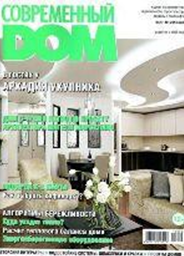 Современный дом2005(3-5,8-10);2007(1-7,9-10);2008(1-9)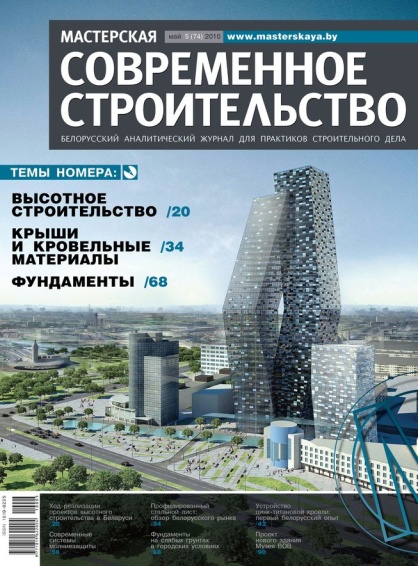 Современное строительство2015(1-2)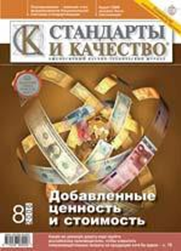 Стандарты и качество1970-1977(1-12);1978-1979(1-12);1980(1-12);1981(1-12);1982(1-12);1983(1-12);1984(1-12);1985(1-12);1986(1-8,10-12);1987(1-12);1988(1-12);1989(1-12);1990(1-12);1991(1-12);1992(1-12)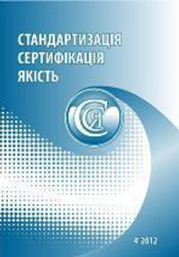 Стандартизация, сертифікація, якість1999(1-4);2000(1-4);2001(1-4);2002(1-4);2003(1-6);2004(1-6);2005(1-6);2006(1-6);2007(1-6);2008(1-2,4-6);2009(1-3,5);2010(1-6);2012(1-6);2013(1-6);2014(6);2015(1-6);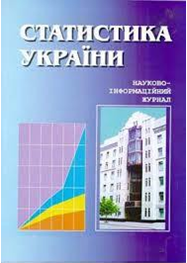 Статистика України2003(1-4);2006(1-4);2007(1-2);2008(2-4)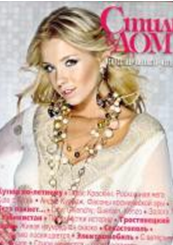 Стиль и дом2004(1-6);2007(1-3)Строитель1966-1983(1-12);1984(1-12);1985(1-11);1986(1-12);1987(1-12);1988(1-12);1989(1-12);1990(1-12);1991(1-12);1992(2-5)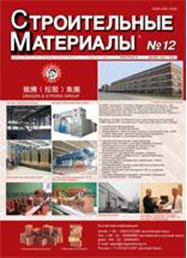 Строительные материалы1930(1-12);1931(10 – вшитв 1930);1932(1-12);1934(2,3,6-10);1935-1938(1-12);1955-1970(1-12);1972-1993(1-12);1995(1-11);1996(1-10,12);1998(1-12);1999(1-12);2000(1-12);2001(1-12);2002(1-12);2003(1-12);2004(1-6);2005(1-12);2006(1-12);2007(1-12);2008(1-3,5-7,9-12);2010(1-2,4-12);2011(1-12);2012(1-2,4-10,12);2013(1-6);2014(10-12)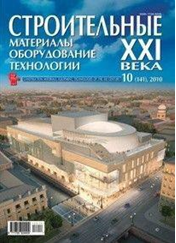 Строительные материалы, оборудование, технологии XXI века2001(1-6,8);2002(1-12);2003(8);2004(1-12);2005(1-12);2006(1-12);2007(7-12);2008(1-12);2009(1-12);2010(1-12);2011(1-12);2012(1-12);2013(2-3,5-6);2014(5-12);2015(1-6)Строительные материалы и конструкции1987(1-4);1988(1-4);1989(1-3);1990(1-4);1991(1-4);1992(1-4);1993(1-4);1994(1-2,4)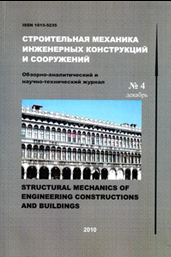 Строительная механика инженерных конструкций и сооружений2013(1-4);2015(1-3)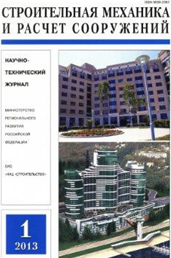 Строительная механика и расчет сооружений1959-1966(1-6);1967(2-6);1968(1,3-6);1969-1979(1-6);1980(1-6);1981(1-5);1982(1-6);1983(1-6);1984(1-6);1985(1-6);1986(1-6);1987(1-6);1988(1-6);1989(1-6);1990(1-6);1991(1-6);1992(1-3);2002(2);2009(1-6);2010(2-5);2011(2-6);2012(1-6);2013(1-6);2014(6);2015(1-2);2016(1-6);2017(1-3)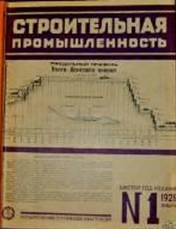 Строительная промышленность1923(1-3);1924(2,5-8,11-12);1925(8,9;12);1926(3,9,10);1927(3,6,7,9,11);1928(1-7);1930(1-10);1931-1933(1-12);1934(2-12);1935(1-9,12);1936(1-18);1937(2-5,7-18);1938-1940(1-12);1941(1-9);1942(4-5);1943(4-6,9-11);1944(4-12);1945(1-5,7-9,12);1946(1-12);1947(2-9,11-12);1948-1958(1-12)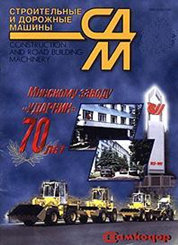 Строительные и дорожные машины1965-1979(1-12);1980(1-12);1981(1-12);1982(1-12);1983(1-12);1984(1-11)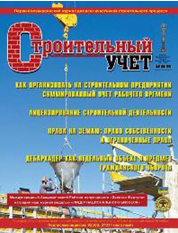 Строительный учет2014(10-12);2015(1-12)Строительство1951-1952(1-12);1953(1-5)Строительство и архитектура Белоруссии1979(1-4);1980(1-4);1981(1-4);1982(1-4);1983(1-4);1984(2-4);1985(1-4);1986(1-4);1987(1-4);1988(1,3-5);1989(2-6)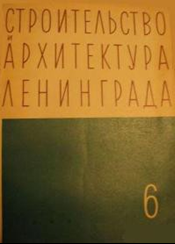 Строительство и архитектура Ленинграда1961-1974(1-12);1975-1979(1-12);1980(2-12);1981(1-12);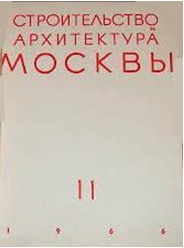 Строительство и архитектура Москвы1982(1-12);1983(1-2,4-12);1984(1-11);1985(1-10);1986(1-12);1987(1-12);1988(1-12);1989(1-12);1990(1-12);1991(1);1961(1-12);1962(1-3,5,7,12);1963-1979(1-12);1980(1-12);1981(1-3);1982(1-12)-1990(1-12);1991(1)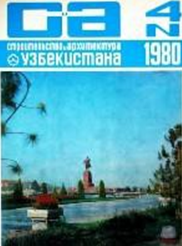 Строительство и архитектура Узбекистана1966(1-7,9,10,12);1967(1,2,4-12);1968(1-12);1969(1-4,6-11);1970(1-12);1971(1,3-9,11-12);1972(1-3,5-12);1973-1978(1-12);1979(1-8,10-12);1980(1-12);1981(1-10);1982(1-6);1984(1,5);1987(2,5,10-11)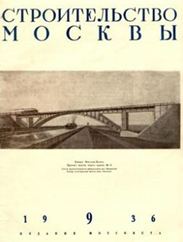 Строительство Москвы1929(1-12);1930(3,4,6-12);1932-1934(1-12);1935(1-18);1936-1940(1-2,4);1941(1,3,4)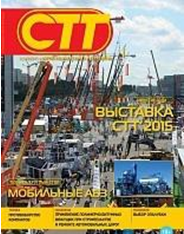 Строительная техника и технологии2009(1-8);2010(1-8);2011(5-8);2012(5-8)Строительство трубопроводов1958-1961(1-12);1963(1,3-12);1966(1-12);1967(1-11);1968-1973(1-12);1974(1-6,8-12);1975-1979(1-12);1980(1-12);1981(1-12);1982(1-12);1983(1-12);1984(1-12);1985(1-7,9-12);1986(1-11);1987(1,3-6,8-12);988(1-12);1989(1-12);1990(1-12);1991(1-12);1992(1-12)Стройиндустрия1935-1937(1-12);1938(1-3)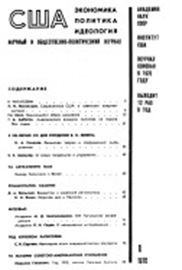 США.  Экономика, политика, идеология1982(1-12);1983(1-12);1984(1-12);1985(1-12);1986(1-3);1987(1-7,9-12);1988(1-12);1989(1-12);1990(1-6,8-12);1991(1-12);1992(1-12);1993(1-11)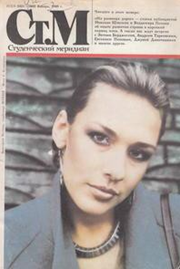 Студенческий меридиан1984(1-7,9-12);1985(1-12);1986(1,4,8,10-12);1987(1-2,4-12);1988(1-12);1989(1-5,7-12);1990(1-2,5-12);1991(1-12);1992(1,3-4);1993(4,8-9)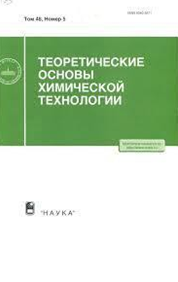 Теоретические основы химической технологии1982(т.16№1-12);1983(т.17№1-6);1984(т.18№1-6);1985(т.19№1-6);1986(т.20№1-6);1987(т.21№1-6);1988(т.22№1-6);1989(т.23№1-6);1990(т.24№1-6);1991(т.25№1-6);1992(т.26№1-6);1993(т.27№1-6)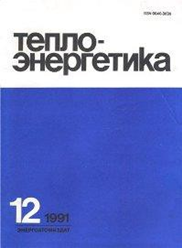 Теплоэнергетика1954(1-12);1968-1970(1-12);1972-1975(1-12);1976-1978(1-12);1979(1-2,4-12);1980(1-12);1981(1-12);1982(1-12);1983(1-12);1984(1-12);1985(1-12);1986(1-12);1987(1-12);1988(1-12);1989(1-12);1990(1-12);1991(1-12);1995(1-6);1996(1-9,12)Теплоэнергоэффективные технологии2008(1)Техника и наука1973-1979(1-12);1980(1-12);1981(1-12);1982(1-12);1983(1-12);1984(1-12);1985(1-12);1986(1-3,6-12);1987(2-8,10-12)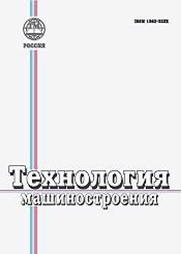 Технология машиностроения2012(8,12);2013(1-2,4-6)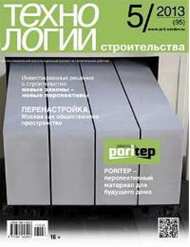 Технологии строительства2000(3);2001(1);2002(1-6);2003(1-6);2006(1-7);2007(1-7);2008(1-7);2009(1-7);2010(3-8);2011(1-7);2012(1-7);2013(1-7);2014(5);2016(1-2);2017(1-3)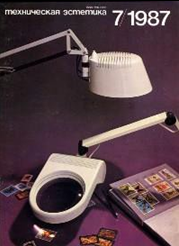 Техническая эстетика1983(1-12);1984(1-12);1985(1-11);1986(1-12);1987(1-12);1988(1-12);1989(1-9,11-12);1990(5-12);1991(1-12);1992(2,4-5)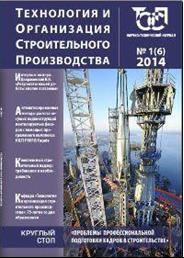 Технология и организация строительного производства2014(4)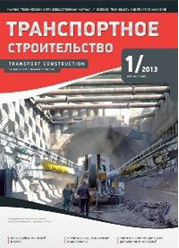 Транспортное строительство1957(1,3-7,9-12);1958(1-12);1959(1-3,5-12);1960-1962(1-12);1963(1-3,5-12);1964-1966(1-12);1967(1-7,9-12);1968-1979(1-12);1980(1-12);1982(1-12);1983(1-12);1984(1-12);1985(1-12);1986(1-12);1987(2-12);1988(1-12);1989(1-12);1990(1-12);1991(1-12);1992(1);1995(1-6);1996(1-12);2007(1-7,10);2009(1-9,11-12);2010(1-2,4-8);2011(1-8);2014(11-12);2016(3)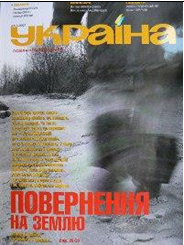 Україна1999(1-2);2000(7-12);2006(1-8);2007(6-7);2008(7-8)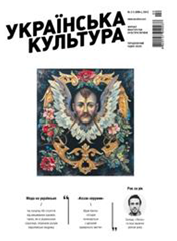 Українська культура2001(2-7);2003(1-12);2007(1,3,5,7,9)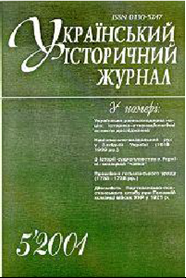 Український історичний журнал1997(3-6);1998(1-6);1999(1-6);2000(1-6);2003(1-6)Український час1992(2);1993(1-2);1994(1);1995(1)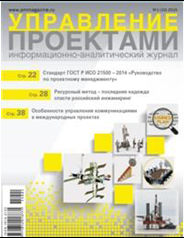 Управление проектами2009(1,3-4);2011(1-2);2013(1-2);2014(1-2);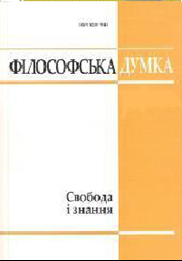 Філософська думка1998(1-6);1999(1-6);2000(1-6);2001(1-6);2002(1-6)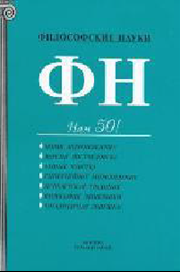 Философские науки2001(1-4);2002(1-6)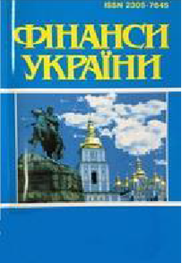 Фінанси України2001(1-12);2002(1-12);2004(1-12);2005(1-12);2006(2-12);2007(1-12);2008(3-12)Фінансовий контроль2005;2011;2017;2018;2019;2020;2023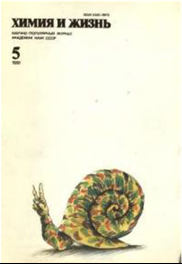 Химия и жизнь1988(1-12);1989(1-6,8-12);1990(1-12);1991(1,3-12);1992(2-12);1993(1-6,9-11)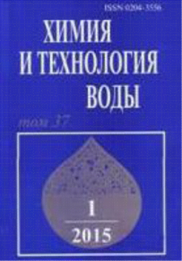 Химия и технология воды1981-1987(1-12);1988(1-6);1989(1-6,8-12);1990(1-6,8-12);1991(1-12);1992(1-12);1993(1-12);1994(1-6);1995(1-6);1996(1-6);1997(1-6);1998(1-6);2007(1-3,6);2008(1-3,5-6);2009(1-6);2010(1-6);2011(1-5);2012(1-6);2013(1-6);2014(6);2015(1-6);2016(1-6);2017(2-6);2018(3-6);2019(1-6);2020(1-6)Хозяйство и право1998(5-12);1993(1-12)Химия и жизнь1981(1-12);1982(1-12);1983(1-12);1984(1-11);1985(1-12);1986(1-12);1987(1-2,4-5,7-12)Цемент1934(2-9);1937(1-4,7-12);1939(1-9);1945(1-5);1946(1-12);1947(1-9);1948(1-6);1949(1-6);1950(1-6);1952-1957(1-6);1960-1968(1-6);1969-1974(1-12);1975-1979(1-12);1980-1985(1-12);1986(1-12);1987(1-12);1988(1-12);1989(1-5,7-12);1990(1-12);1991(1-12)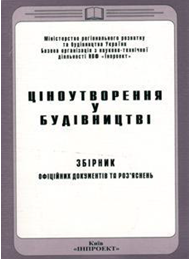 Ціноутворення у будівництвіСічень -№1-2003;Лютий-№2;Березень-№3-12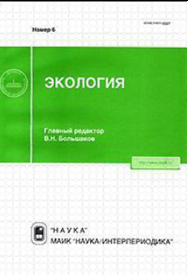 Экология1995(1-6);1996(1-6);1997(1-3);1998(1-6);1999(1-6);2000(1-6)Екологічний вісник2017(5-10);2018(3-6);2019(1-6);2020(1-4)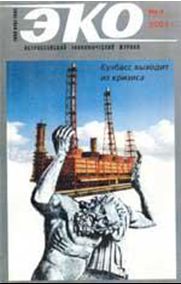 Экономика и организация промышленного производства1983-1988(1-12);1989(1-11);1990(1-11);1991(1-12);1992(1-8,10-12);1993(1-12)Экономика предприятия2001(1-12);2002(1-12);2003(1-12);2004(1-12);2005(1-12);2006(3-12);2007(1-7);2008(6)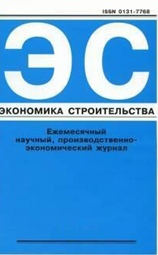 Экономика строительства1970-1971(1-12);1972(4-12);1973-1980(1-12);1989(1-12);1990(1-12);1991(1-12);1992(1-3,5);1993(1-12);2000(1-12);2001(1-12);2002(1-12);2003(1-12);2006(1-6)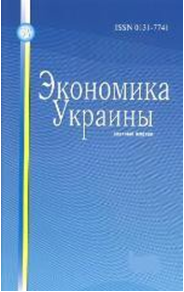 Экономика Украины1984(1-12);1985(1-12);1986(1-12);1987(1-8);1988(1-8,10-12);1989(1-12);1990(1-12);1991(1-12);1992(1-12);1993(1-12);1994(1-6);1995(1-12);1996(1-11);1997(7-12);1998(1,3-12);1999(1-12);2000(1-12);2001(1-12);2002(1-12);2003(1-6,8-12);2004(1-12);2005(1-12);2007(1-7,10);2008(7);2009(1-2,4,6-12);2012(1-2,8);2013(1-12);2014(10-12);2015(1-4);2016(1-12);2017(2-12);2018(5-12);2019(1-12)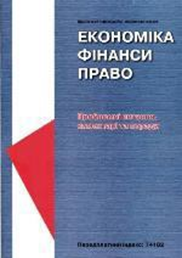 Економіка, фінанси, право2000(9);2001(1-12);2002(1-12);2003(1-12);2004(1-12);2005(1-12)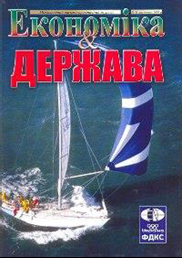 Економіка і держава2009(3-12);2010(2-3)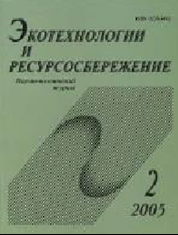 Экотехнологии и ресурсосбережение2001(1-6);2002(1-6);2003(1-6);2004(1-6);2007(1-6);2009(4)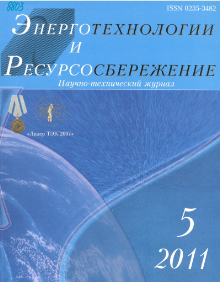 Энерготехнологии и ресурсосбережение2009(1-3,5);2014(5-6);2016(1-4);2017(1-4);2018(2-4)2019 91-6)2020 (1-6)2023 (2)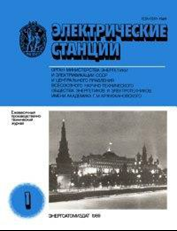 Электрические станции1986(1-12);1987(1-12);1988(1-12);1989(1-12);1990(1-5,7-12);1991(1-12);1992(1-12)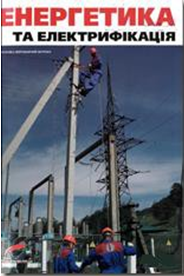 Энергетика и электрификация1987(1-4);1988(1,3-4);1989(1-4);1990(1-4);1991(1-4);1995(1);1996(1-6)Энергетическое строительство1978-1985(1-12);1986(1-12);1987(1-12);1988(1-12);1989(1-12);1990(1-12);1991(1-12);1992(1-12);1993(1-12);1995(1-6)Энергетическое строительство за рубежом1978-1979(1-6);1980(1-6);1981(1-6);1982(1-6);1983(1-6);1984(1-6);1985(2-5);1986(1-6);1987(1,2-6);1988(1-6);1989(1-6);1992(1-4);1993(1-6)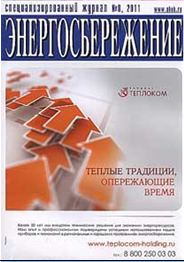 Энергосбережение2006(4-6);2007(1-8);2008(1-2,4-8);2009(1-8);2010(1-6,8-12)Енерготехнології і ресурсозбереження2019(3-4)2020(1-2)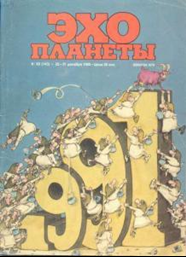 Эхопланеты1989(1-33,35-42,44-46,48-51);1992(1-52);1993(1-17,19,21,24-52)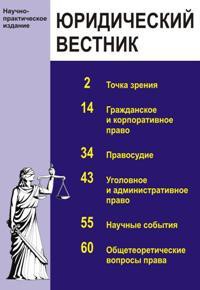 Юридический вестник2001(1-4);2002(1-3);2003(1-4)